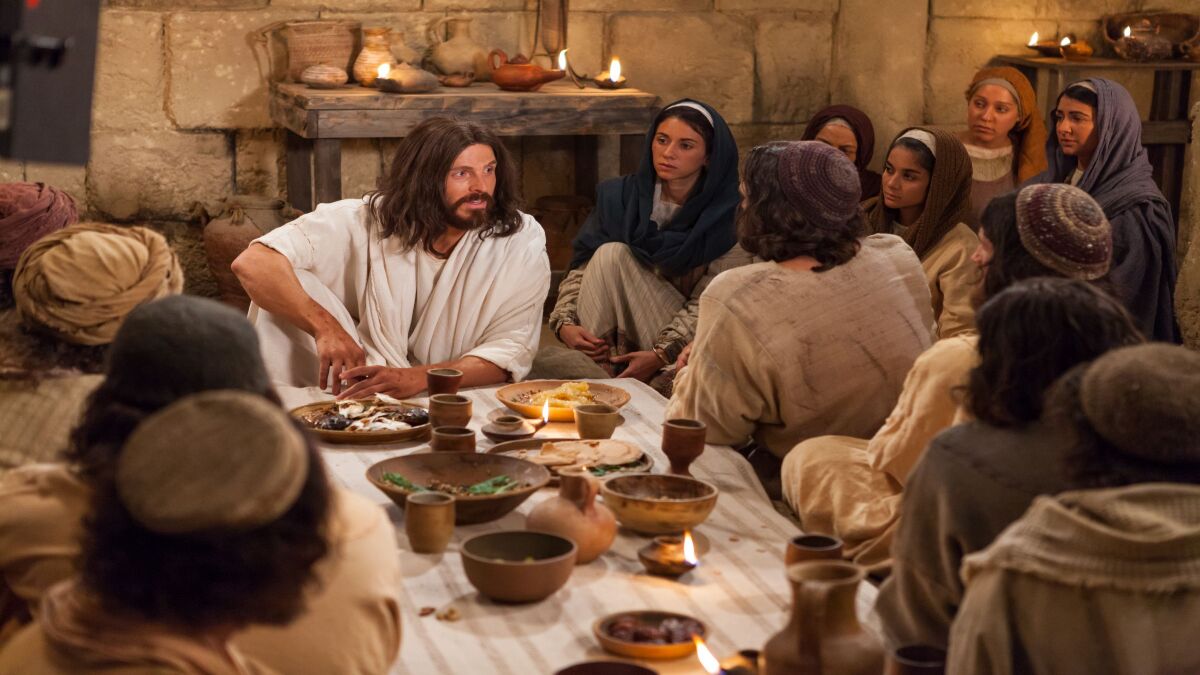 May 15, 20225th Sunday of EasterCarson City United Methodist Church10:30 amGreeting/Announcements                             Call to WorshipL: Lord, our Lord, how majestic is your name in all the earth!P: You have set your glory in the heavens.L: Through the praise of children and infants you have established a stronghold against your enemies, to silence your foes.P: When we consider your heavens, the work of your fingers, the moon, and the stars, which you have set in place,L: what is mankind that you are mindful of them,    human beings that you care for them?P: You have made us a little lower than the angels    and crowned us with glory and honor. Lord, our Lord, how majestic is your name in all the earth!*Hymn:  This is the Day UMH 657 (2 times)Opening Prayer: (unison) Jesus, we come before you this morning to say, thank you for the gift of salvation. A blessing we possess in the present moment and not something we hope for in a distant future. We come before you to say, thank you for reaching out to us with your love. AMEN.Contemporary Song: Listen to Our Hearts (Casting Crowns)OfferingDoxology UMH 95Offertory PrayerSharing of our Joys and ConcernsCall to Prayer: He is Lord UMH 177Pastoral PrayerGospel Reading: JOHN 14:23-27Old Testament: ISAIAH 5:20-21Epistle Lesson: 1 CORINTHIANS 3:18-20Celebration Sunday: Million ReasonsChildren’s ChurchContemporary Song: Goodness of GodMESSAGE*Hymn: Jesus Loves Me UMH 191BenedictionCCUMC – Announcements & Upcoming Events:==========================================As a courtesy to others please silence                 or shut off cellphones ==========================================United Women of Faith (UWF, formerly UMW): Salad Potluck, Mon, May 9th, 5:30 pm.  Everyone is welcome to come learn about the Lutheran Quilt Project and what UWF is all about.  Bring own table service and a salad to share.  Drinks provided.  For questions, call WalthaGaye at 989-640-0238.==========================================VBS Decorating Work Bee: Thur, May 19 @ 6:00 pm.  Supplies needed: white flat sheets, cylindrical oatmeal boxes, tissue paper, pool noodles, boxes, brown packing paper.  Please place in tub under the Monumental table.  
T-shirts for Monumental VBS – Preorder from on table in lobby.Thank you for your support.==========================================Frontier Days Picnic Lunch: Mark your calendar for Sat, June 4th 11:00 am to 1:00 pm.  More details coming soon.==========================================LAST DAY REMINDERS BEFORE FOR SUMMERCool Hour & Children’s Church: Last day for these two is Sun, May 15th, which will also be Celebration Sunday.ARK: Last meeting is Wed, May 18thEuchre:Last meeting is Sat, May 21stWomen’s Group: Last meeting is Sun, May 29th====================================Serving & Supporting Sunday WorshipAudio/Video:  Pat MonroeChildren’s Ministry Audio/Video: Colin FitzpatrickJoys, Concerns & Prayer RequestFor those battling cancers:Jim Dunlap, Carolyn Nykerk, Ray Seaman, Dillan Abell, Andrew Hogan, Amorena Newman-WojciakowskiFor those who need support, guidance or have health concerns: Mike Decker, Gordon AugustineMonthly Giving   5/1 $4306.02   5/8 $3382.68Nursery Schedule5/15 Chris Benjamin5/22 Jenna Benjamin   5/29 Alex KrantzLighting of CandlesPassing of Collections PlateChildren’s ChurchOur Church in Ministry This Week  Sun: Women’s Group 6:30-8 pmMon: PT Class 6:30-8 pm   Tue & Thu: COA Meal @ NoonWed: A.R.K. 6:30-8 pmColoring Page   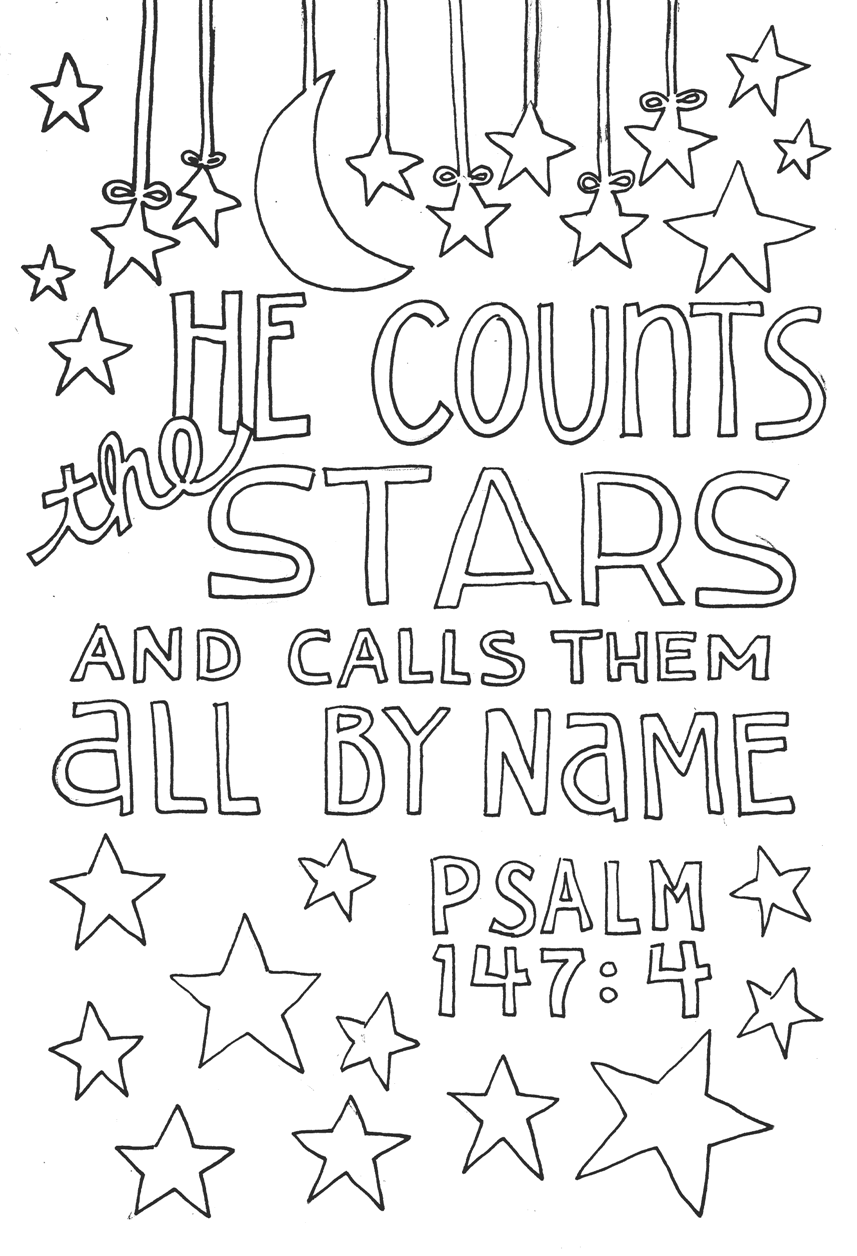 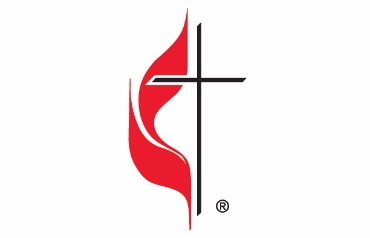 Carson City United Methodist ChurchLocation: 119 East Elm St., Carson City, MIMail: PO Box 298, Carson City, MI 48811Phone: 989-584-3797   Email: carsoncityumc@gmail.comWebsite: carsoncityumc.comSunday Worship Service: 10:30 amOffice Hours: Monday-Thursday, 9:00 am-12:00 pmAfter hours by appointmentPastor: Ian McDonald 906-322-5318Secretary: Bonnie Seaman 989-763-1674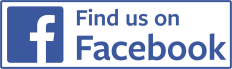 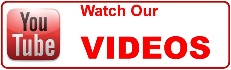 Weekly Sunday Bulletin now available on our website@ www.carsoncityumc.com“Thank You, heavenly Father, that You can be known through Your creation.  I pray for those who don’t see You.  Please draw them to You”